就業保險加保申報表〈※勞工退休金提繳申報表〉姓　　　名國民身分證統一編號國民身分證統一編號國民身分證統一編號國民身分證統一編號國民身分證統一編號國民身分證統一編號國民身分證統一編號國民身分證統一編號國民身分證統一編號國民身分證統一編號出 生 年 月 日就保月投保薪資(勞 退 月 提 繳 工 資)就保月投保薪資(勞 退 月 提 繳 工 資)就保月投保薪資(勞 退 月 提 繳 工 資)部分工時者請打部分工時者請打備         註備         註民國　 　年　　月　　日民國　 　年　　月　　日民國　 　年　　月　　日民國　 　年　　月　　日民國　　 年　　月　　日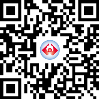 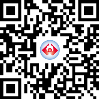 負責人印章          　  經辦人印章負責人印章          　  經辦人印章負責人印章          　  經辦人印章負責人印章          　  經辦人印章負責人印章          　  經辦人印章負責人印章          　  經辦人印章負責人印章          　  經辦人印章負責人印章          　  經辦人印章負責人印章          　  經辦人印章負責人印章          　  經辦人印章負責人印章          　  經辦人印章負責人印章          　  經辦人印章負責人印章          　  經辦人印章負責人印章          　  經辦人印章負責人印章          　  經辦人印章負責人印章          　  經辦人印章負責人印章          　  經辦人印章負責人印章          　  經辦人印章負責人印章          　  經辦人印章負責人印章          　  經辦人印章負責人印章          　  經辦人印章負責人印章          　  經辦人印章負責人印章          　  經辦人印章負責人印章          　  經辦人印章負責人印章          　  經辦人印章負責人印章          　  經辦人印章勞 動 部 勞 工 保 險 局 填 用勞 動 部 勞 工 保 險 局 填 用勞 動 部 勞 工 保 險 局 填 用勞 動 部 勞 工 保 險 局 填 用勞 動 部 勞 工 保 險 局 填 用勞 動 部 勞 工 保 險 局 填 用勞 動 部 勞 工 保 險 局 填 用負責人印章          　  經辦人印章負責人印章          　  經辦人印章負責人印章          　  經辦人印章負責人印章          　  經辦人印章負責人印章          　  經辦人印章負責人印章          　  經辦人印章負責人印章          　  經辦人印章負責人印章          　  經辦人印章負責人印章          　  經辦人印章負責人印章          　  經辦人印章負責人印章          　  經辦人印章負責人印章          　  經辦人印章負責人印章          　  經辦人印章受 理 號 碼受 理 號 碼受 理 號 碼負責人印章          　  經辦人印章負責人印章          　  經辦人印章負責人印章          　  經辦人印章負責人印章          　  經辦人印章負責人印章          　  經辦人印章負責人印章          　  經辦人印章負責人印章          　  經辦人印章負責人印章          　  經辦人印章負責人印章          　  經辦人印章負責人印章          　  經辦人印章負責人印章          　  經辦人印章負責人印章          　  經辦人印章負責人印章          　  經辦人印章人 數名名加 保日 期負責人印章          　  經辦人印章負責人印章          　  經辦人印章負責人印章          　  經辦人印章負責人印章          　  經辦人印章負責人印章          　  經辦人印章負責人印章          　  經辦人印章負責人印章          　  經辦人印章負責人印章          　  經辦人印章負責人印章          　  經辦人印章負責人印章          　  經辦人印章負責人印章          　  經辦人印章負責人印章          　  經辦人印章負責人印章          　  經辦人印章審  核審  核鍵  錄鍵  錄鍵  錄鍵  錄校  對負責人印章          　  經辦人印章負責人印章          　  經辦人印章負責人印章          　  經辦人印章負責人印章          　  經辦人印章負責人印章          　  經辦人印章負責人印章          　  經辦人印章負責人印章          　  經辦人印章負責人印章          　  經辦人印章負責人印章          　  經辦人印章負責人印章          　  經辦人印章負責人印章          　  經辦人印章負責人印章          　  經辦人印章負責人印章          　  經辦人印章負責人印章          　  經辦人印章負責人印章          　  經辦人印章負責人印章          　  經辦人印章負責人印章          　  經辦人印章負責人印章          　  經辦人印章負責人印章          　  經辦人印章負責人印章          　  經辦人印章負責人印章          　  經辦人印章負責人印章          　  經辦人印章負責人印章          　  經辦人印章負責人印章          　  經辦人印章負責人印章          　  經辦人印章負責人印章          　  經辦人印章           109.09           109.09           109.09           109.09           109.09           109.09           109.09